Муниципальное бюджетное дошкольное учрежденииДетский сад комбинированного вида №28Усть-Лабинского района	Краевой конкурс музейных уроков,посвященного 85 –летию Краснодарского края«Кубань – мое Отечество»Номинация: «Духовные истоки народов Кубани»Методическая разработка экскурсии - занятия та тему: «На Кубани мы живем».Автор: воспитатель Диденко Светлана Владимировна	Контактный телефон: 7(928) 664-64-72Пояснительная записка	Экскурсии- занятия  на тему: «На Кубани мы живём».«Кубановедение» в детском саду – это развитие и воспитание гуманной, социально активной личности, относящейся ответственно и бережно к богатству природы Кубани, ее истории, культуре. Экскурсия  по «кубановедению» способствуют воспитанию чувства патриотизма, ответственности за сохранение и приумножение исторического и культурного наследия своего края. Приобщение дошкольников к народной культуре является важной частью нравственного воспитания, поскольку развитие личности в ребёнке полностью возможно только через включение его в культуру собственного народа. Экскурсия по Кубановедению проводятся в подготовительной  к школе группе. Форма проведения: в доступной, занимательной, игровой форме рассказать воспитанникам о красоте родного края, познакомить с народными традициями и обрядами, дать представление об истории казачьей одежды, о предметах быта и народных ремёслах. Организация деятельности с детьми по кубановедению предполагает: -формирование нравственно-патриотических чувств путём знакомства с особенностями истории и культуры родного края; -ознакомление дошкольников с народными традициями и обрядами. Фольклор; -знакомство дошкольников с элементами народно-прикладного искусства.Цель работы детского сада - воспитание патриотизма у дошкольников, любви к своей «малой Родине». Ребёнок в дошкольном возрасте впитывает в себя, как губка, много информации. И то, что с малых лет он впитает (любовь к Родине, своему народу, краю) пронесёт в своей душе по жизни.Место проведения экскурсии: мини- музей «Кубанская горница»Материально –техническое обеспечение: ноутбук, иллюстрации,  презентация « Жизнь и быт казаков»Тема экскурсии - занятия: «На Кубани мы живём». Цель: Формировать у детей старшего дошкольного возраста интерес к культурным традициям Кубани.Задачи :Воспитательные: Воспитывать эмоциональное отношение к тому месту, где мы родились.Прививать любовь к кубанским народным традициям.Воспитывать чувства патриотизма и гордости за историю своего народа.Развивать устойчивый интерес к устному народному творчеству, обычаям  гостеприимства.Вызвать атмосферу радости от общения с прошлым.
 Развивающие:  Развивать интерес детей к духовному наследию и  народному творчеству Кубани.Развивать любознательность, познавательный интерес к предметам рукотворного мира.Образовательные:  Познакомить детей  с образом жизни людей на                Кубани в старину.Познакомить детей с понятием музей.Познакомить детей с предметами старинного быта и их названием: печь, ухват, макитра,  глэчик, чугунок, рубель, скалка,  горница, кочерга,  красный угол.                   Обогащать  словарь  старинными  словами.
Возрастная  категория: дети  подготовительной к школе группа 6- 7 летМесто проведения занятия: мини – музей  «Кубанская горница»Опорные понятия: печь,  ухват, чугунок, макитра, глэчик. рубель,  скалка, горница,  кочерга,  кинжал, шашка, красный угол.Вещный ряд: объекты нематериального наследия. Предметы   быта мини- музея, элементы кубанских костюмов,  народные инструменты: ложки, трещётки, гармонь, балалайки,  колокольчики.Технология: презентации, беседа, чтение стихотворений, игра и  загадки.Научно- методические пособия: иллюстрации, ноутбук, книги о Кубани.	Ход занятия:С детьми провели экскурсию в Доме Культуры станицы Воронежской и оказались в мини- музее «Кубанская горница».Объяснила детям, что такое музей. Музей ,это место, где хранятся старинные предметы.Воспитатель читает стихотворение кубанского поэта В.НепогодаУ каждого на свете есть, наверно,Любимый уголок земли, такой,Где листья по-особому на вербеСклонились над задумчивой водой.Где небо выше и просторы ширеИ так привольно и легко дышать.Где ко всему в прекрасном этом миреПо-детски чисто тянется душа…Воспитатель: Любили казаки свой крайИ превратили его в райПахали, строили, служили.Обычаи и веру сохранили.Сегодня в прошлое мы с вами попадем,Дом казаков увидим и в него войдем.О том, как жили, многое узнаемИ так, готовы? Мы начинаем.Показала иллюстрации кубанской хаты. Раньше дом назывался хатой ,а комнату, где встречали гостей – кубанская горница.Воспитатель.: Жилище строилось из местных строительных материалов - глины, камыша, соломы, хвороста , дерева. Турлучный дом представлял собой деревянный каркас, обмазанный с двух сторон глиной. Каркас сооружался из вертикальных столбов (сох), пространство между которыми заполнялось хворостом или камышом. Каркас стен и потолка с двух сторон обмазывался толстым слоем глины смешанной с соломой. Забивали глиной полы, возвышавшиеся над поверхностью земли на( 20-30 см.).Для покрытия крыши использовали камыш, солому.Воспитатель: Как вы думаете для чего хаты белились?Белый цвет-символ чистоты и опрятности.Убранство хаты.«Красный угол», в котором находится икона, обрамленная рушником, лампада, подсвечники. В комнате стоит стол, покрытый кружевной скатертью, связанной крючком. На нем самовар. На стенах развешаны семейные фотографии в рамках. Земляной пол застелен домоткаными половиками. На полу прялка, рядом люлька для ребенка.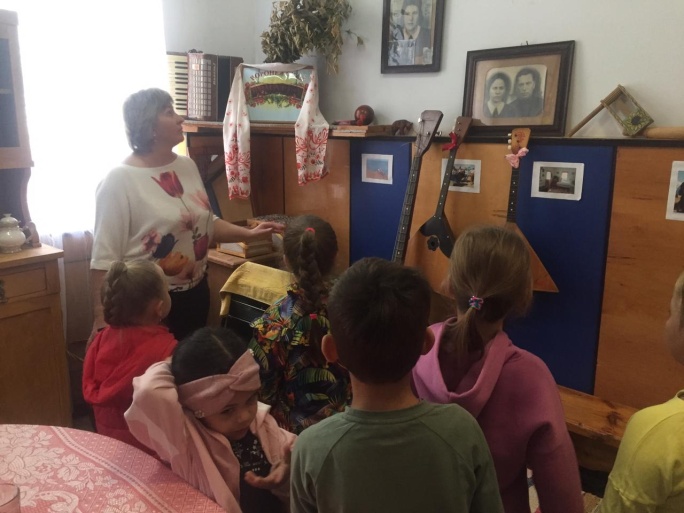 Воспитатель рассказала, что хату отапливала печь, в ней  готовили пищу, выпекали хлеб. Тесто замешивали вот в таком горшке, который называется «макитра». На печке можно было сушить одежду и даже спать. Топили печь дровами. У хозяйки  раньше много было дел по дому: надо печь растопить, обед сварить, пряжу спрясть, ребёнка укачать. Раньше еду готовили не в кастрюлях, а вот в таких чугунках (показывает).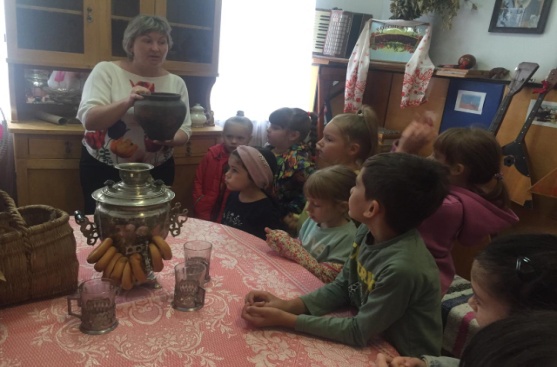  Давайте рассмотрим посуду, из которой раньше ели. Посуду делали из дерева: миски, ложки ,а из глины: кувшины, горшки.Для приготовления еды хозяйка использует чугунок. В них варили кубанский борщ ,да кашу. Он тяжелый, отлит из чугуна. Но зато каша в нем вкусная, пальчики оближешь.У печи жарко и чугунок руками взять нельзя. А брали ухватом.Молоко хранит казачка в глиняном сосуде, который называется глэчик. Молоко в нем долго не прокисает. Но, а чаем угощает конечно из самовара.В каждой хате стоял самовар, из которого пили чай с плюшками и пряниками. А теперь послушайте загадку: Стоит толстячок, подбочинивши  бочок 	Шипит и кипит, всем пить чай велит Ответы детей: Самовар.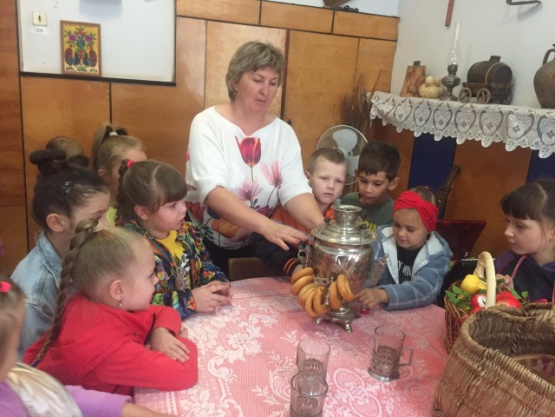 В углу напротив печки стояли большой стол и лавки. За столом собиралась вся семья. Семьи были большие и дружные. Дочери помогали матери по хозяйству, а сыновья отцу.Предложила рассмотреть домотканый половик, скатерть. 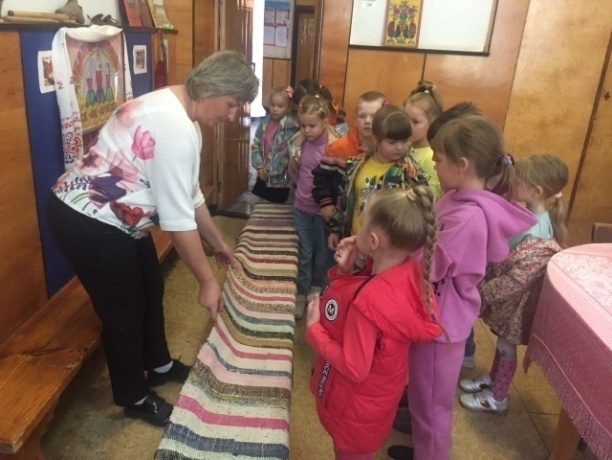 Воспитатель рассказала, что долгими зимними вечерами девушки занимались рукоделием; шили, вязали, пряли пряжу на вот такой прялке. (показывает.)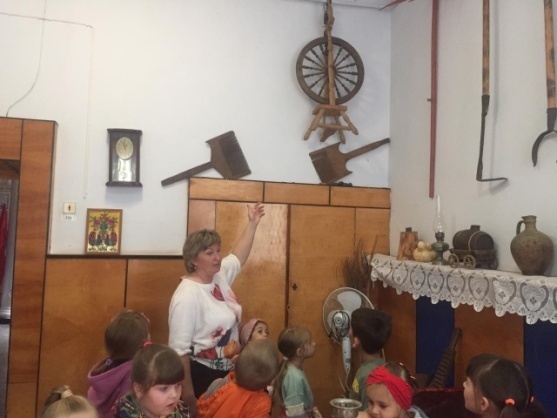 Прялка была в каждом доме. Вы видите узор на ткани в виде цветов. Мастерица скручивала нить из кудели и накручивала её на веретено.Лён- это растение, которое выращивают в поле.А из ниток ткали ткань, сшили одежду.А ещё из холста шили полотенца и вышивали разными узорами. Их вешали на иконы и зеркала (показывает полотенце) . Раньше такое полотенце назывался- рушник.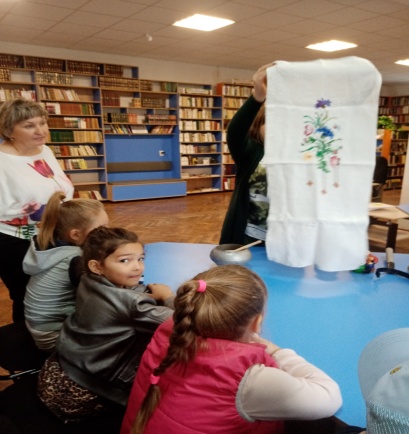 Воспитатель предложила альбом «Одежда и традиции  кубанского народа».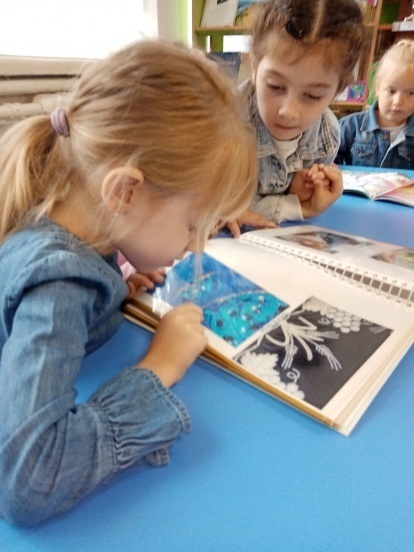  Дети узнали ,что казачки очень любили наряжаться на праздники. Рубашка сшита из тонкой ткани, украшена вышивкой. Казачки надевали рубашку, платок, юбку, бусы и были очень красивыми (рассматривают иллюстрацию казачки и казака).Одевались казаки нарядно и красиво: их повседневной одеждой были штаны-шаровары, рубахи и кафтаны из толстого сукна. Праздничная одежда шилась из шелка и бархата.Казачки сами расшивали свою одежду вечерами. Электричества раньше не было, а горела вот такая лампа (достаю и показываю детям). Лампа сделана из металла. В нее наливают керосин. Зажигают фитиль и надевают стеклянную колбу. 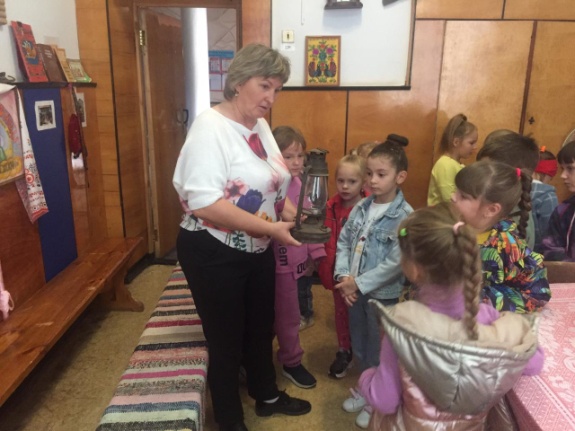 Воспитатель спросила у детей, а как ваши мамы ухаживают за одеждой?Ответы детей : Наши мамы стирают и гладят.Воспитатель: А помогают вашим мамам в этом стиральная машина и утюг. А раньше электричества не было. Но люди всё равно ухаживали за своей одеждой. Хотите посмотреть, как они это делали?Дети: Да.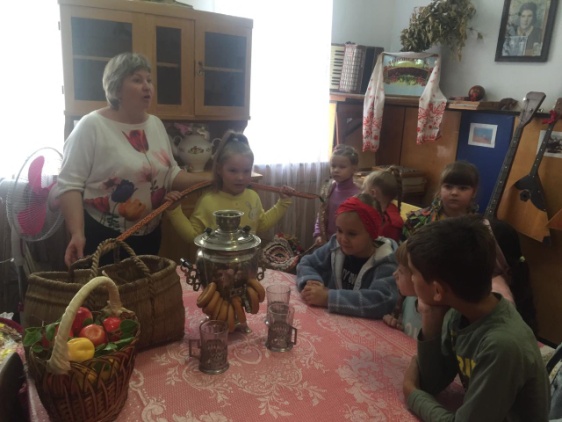 Жена казака, казачка, занимается дома по хозяйству. С утра ей надо сходить к колодцу или речке, принести воды на коромысле, чтобы можно было постирать одежду и приготовить обед. Стирали в корыте  для стирки. А белье она гладила вот таким утюгом,а назывался он рубель, а потом появился угольный утюг, раскаленные в огне угли кладет внутрь утюга, а затем гладит белье. 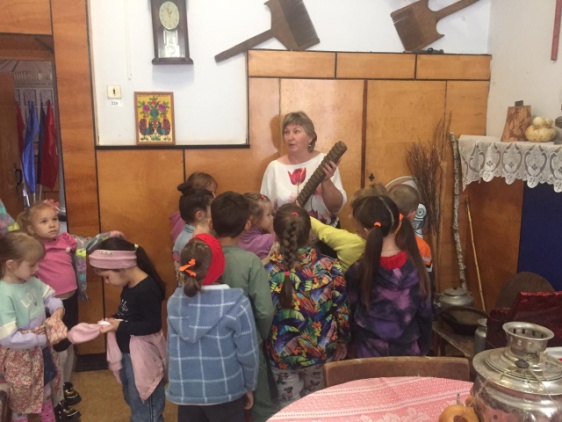 Воспитатель достаёт рубель, скалку, салфетку и проговаривает: по скалке катается одежда  выпрямляется. (показывает).Воспитатель: Главой семьи в казачьих семьях был - казак. Он работает в поле, выращивает пшеницу, добывает пищу для семьи, а самое главное охраняет границу. А у казака был верный друг это его конь.А  шашка -символ всей полноты прав казака. Вручалась стариками казаку в возрасте 17 лет за особые заслуги. Казаки помимо того, что несли военную службу, владели разными ремеслами.Воспитатель: Были среди них сапожники, которые шили сапоги, ремонтировали обувь. Были среди них кузнецы, которые ковали предметы из железа- сабли, лопаты, подковы для коней.Воспитатель: Были среди них бондари, которые  делали деревянные бочки для зерна, воды, муки.Воспитатель: Сейчас я прочитаю стихотворение, а вы внимательно слушайте, запоминайте слова, которые мало произносят в настоящее время.Культура малой родины богатаПеред тобой жилище предков - хата,Турлучная , а крыша- камышом,Ее жильцам метели нипочем.В ней лавки, стол ,комод и сундуки,Глэчики , ложки и рушники.Как правило, плетнем окружена ,Запрятана в тени садов она.Красив язык казачий. Эту речьЗавещано нам предками беречь.И на « пидворье» надо нам «робыть»Чтобы в достатке «щиро», «гарно» жить.Казак на службе, у жены - работа,На бабушке о детушках забота.И молится хозяйка день, и ночь старается родным своим помочь.По вечерам «кучкуются бывает»,«балакают» , и песни «заспивают».Из прошлого, от прадедов, отцовДошло до нас потомков много слов.	И.Ф.Варавва.А ещё показывала детям старый альбом « Жизнь кубанского народа»Умели на Кубани работать, умели и отдыхать и веселиться. Хороводы водить, да и песни петь. С детьми рассмотрели  инструменты: ложки, трещётки, колокольчики и гармонь, балалайки.Детям предложила поиграть на инструментах. 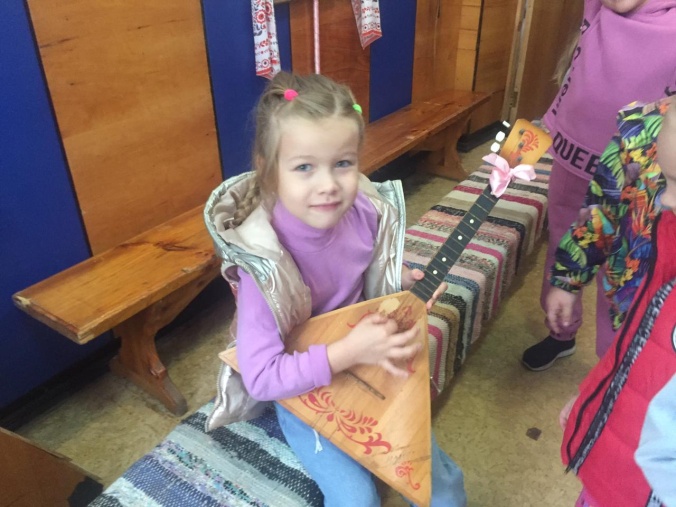 Издавна у нас на Кубани после трудового дня с наступлением вечера собирались хлопцы и девчата на окраине села, чтобы отдохнуть. А какой отдых без задорных песен, частушек, весёлых плясок и задорных игр.У каждого казака в семье хранилась на счастье подкова. (показать подкову). С ней мы сейчас и поиграем. Прежде чем начать игру я вам скажу старинное казачье поверье : «Кто найдет подкову, тому она счастье принесёт»Предлагаю детям поиграть в игру  «Передай подкову».А теперь ребята загадаю вам загадки:Крепка, звонка да отточена,Кого поцелует того с ног долой. Ответы детей: Сабля.      В поле выросла,Под жерновом была,Из печи на стол,Караваем пришла. Ответы детей: Пшеница.Никого не родила,А все матушкой зовут. Ответы детей: Земля.Попало наше тестоВ горячее место.Попало – не пропалоРумяной булкой стала.  Ответы детей: Печь.Чем больше я верчусь,Тем больше становлюсь. Ответы детей:Веретено.Посадили зёрнышко-Вырастили солнышко.Это солнышко сорвём-Много зёрен соберём,Их пожарим, погрызём,А приедут гости-Им дадим по горсти.  Ответы детей: Подсолнух.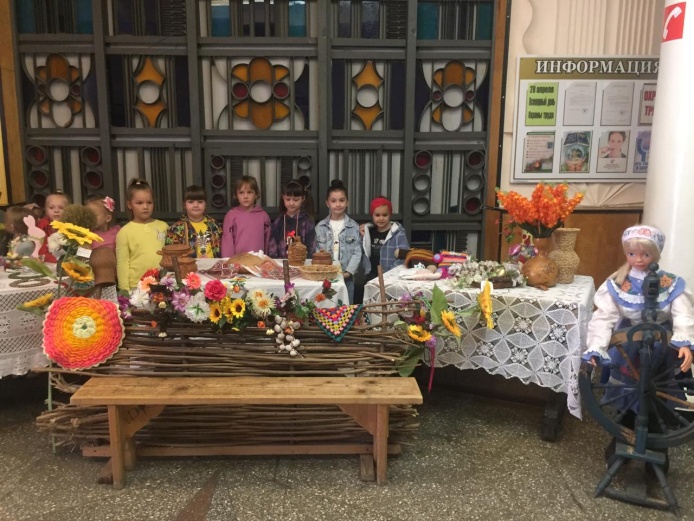 Рефлексия:Воспитатель: А что такое музей?Ответы детей: Музей -место, где находится старинные вещи.Воспитатель: А как называется жилище казаков?Ответы детей: Хата.Воспитатель: А, как называли  хозяйку хаты:Ответы детей: Хозяйку хаты называли казачкой.Воспитатель: Чем занималась казачка?Ответы детей: Казачка  печь топила и хлеб пекла в печи,борщ и кашу готовила в глиняных  горшках.Воду носила на коромысле, ткала на прялке пряжу , вышивала одежду.Воспитатель: А в чем хозяйка месила  тесто?Ответы детей: Хозяйка месила тесто в большом горшке, который называется макитра.Воспитатель: А вместо машины стиральной, что было? Чем гладили белье?Ответы детей: Обычное деревянное корыто.А белье гладили  вместо утюга вначале был рубель, а потом утюг с углем.Воспитатель: Электричества раньше не было, а что было?Ответы детей: Была керосиновая лампа.Вот и закончилось наша экскурсия  по  мини- музею « Кубанская горница». Вы узнали, как жили наши предки , какие предметы их окружали. И услышали много старинных слов.Библиография по теме и использования литературы:Альбомы: «Одежда и традиции кубанского народа», « Жизнь кубанского народа»Программа «Наш край» /руководители авторского коллектива Л.И. Шинкаренко, Т.А. Нещеретова.- Усть-Лабинск, 2014г.Программа «Мы живем на Кубани»/ руководители авторского коллектива Ю.В. Катаева, О.В. Лобанова,2017г.ПриложениеЭкскурсия  была проведена 21 сентября 2022года. Опыт работы по теме 7лет.Провела предварительную работу, показала презентацию на тему: « Жизнь и быт казаков»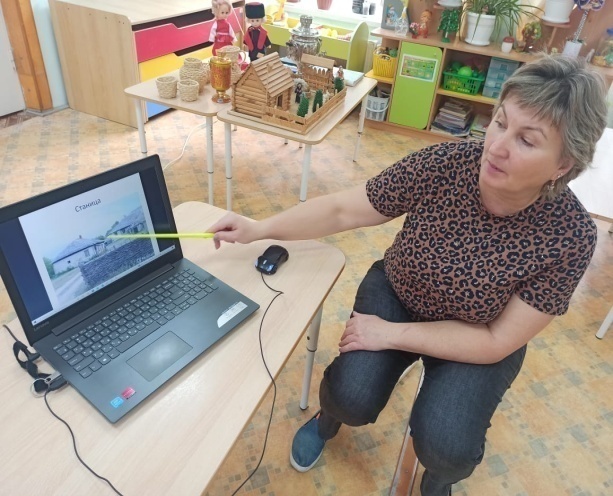 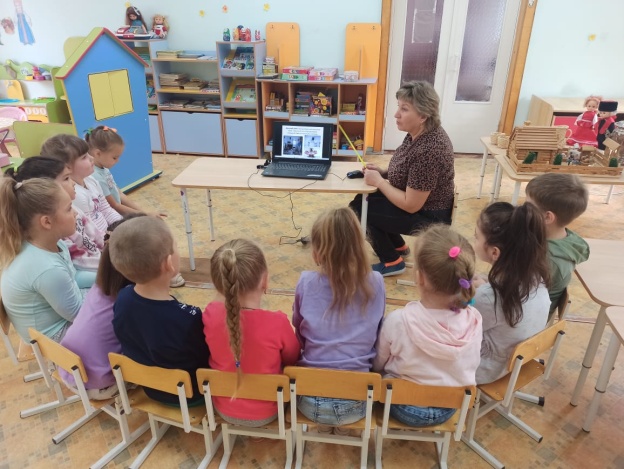 1 слайдПрезентация на тему: «Жизнь и быт казаков»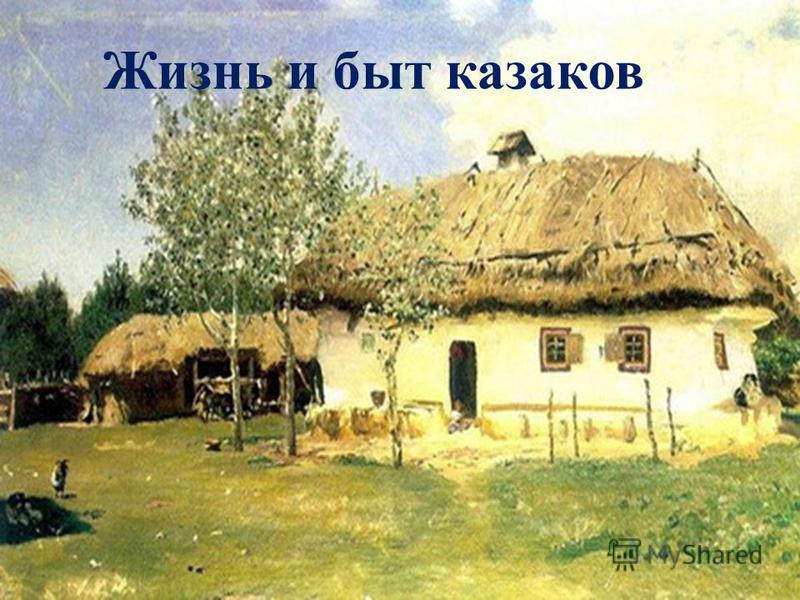 2 слайдПоказ станицы в старину кубанских жителей.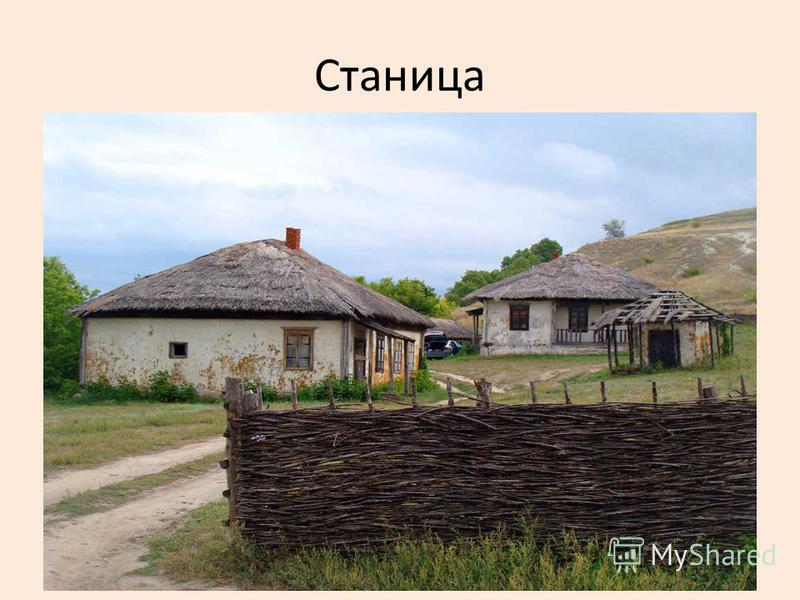 3 слайдЗагадка: Как  назывался  дом казака? (изба, терем, хата)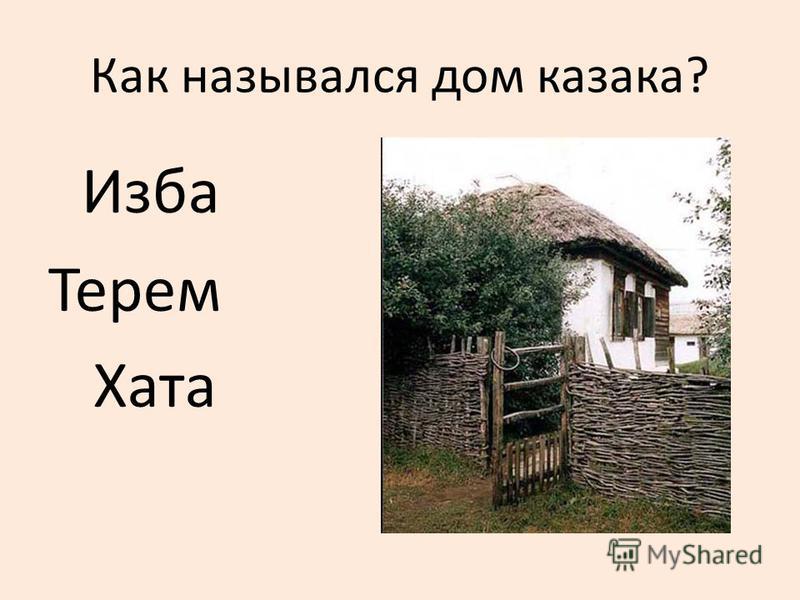 4 слайдПоказ кубанского подворья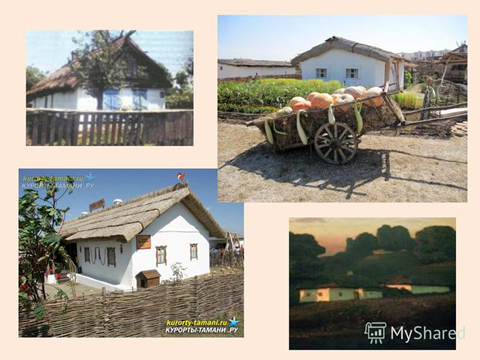 5 слайд«Красный угол» был центральным местом в доме.«Красный» от слова красивый, нарядный. Еще его называли «Святой»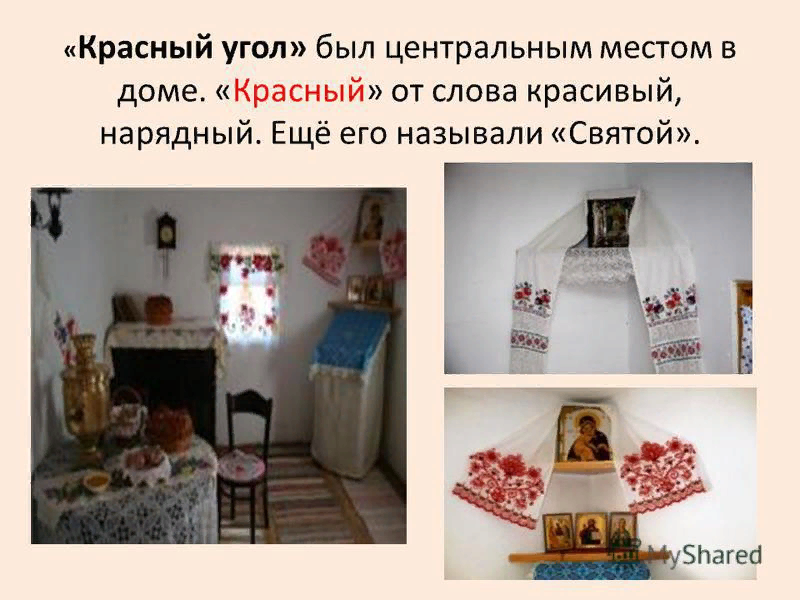 6 слайдПолотенце белое с ярким узором - рушник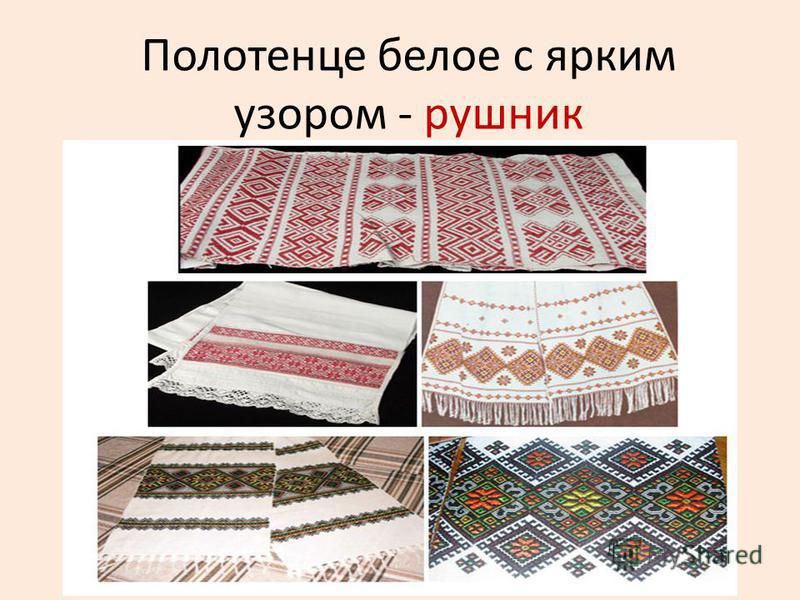 7 слайдВышивкой украшали еще и одежду, скатерти, наволочки.Считалось, что вышивка защищала от злых духов.В доме были рукодельные половики и одеяла.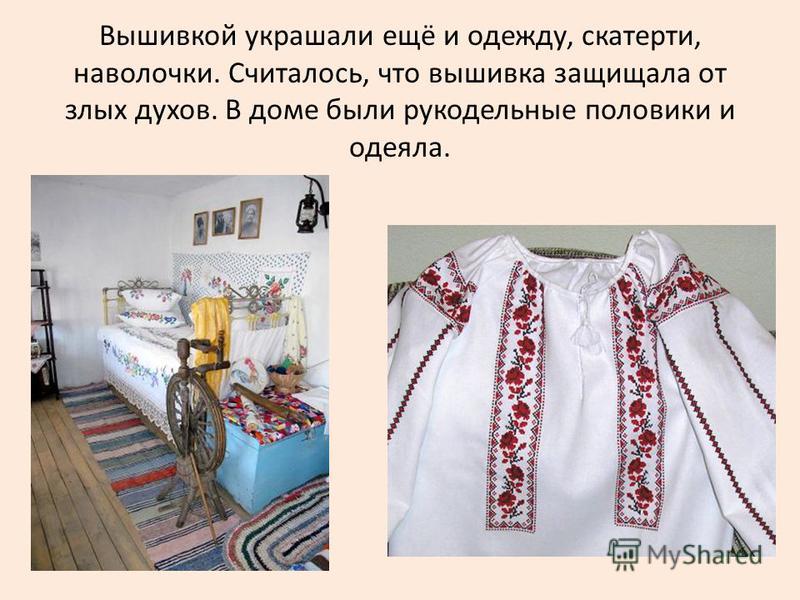       8 слайдА вы знаете, что в хате казака называли - « матушкой»?Если работает она,Не будет голодная семья,Можно на нее прилечь,А зовется она …	печь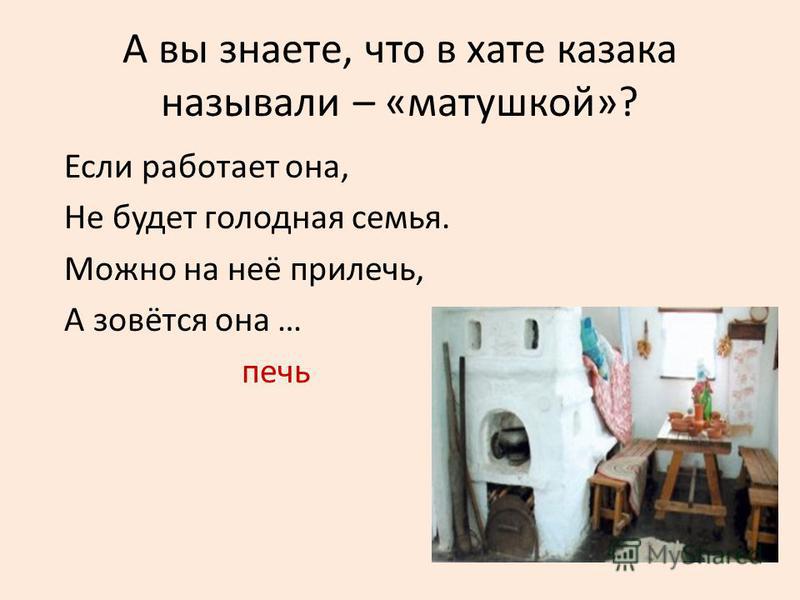 9 слайдОтгадайте загадки и узнайте какой посудой пользовалась казачка.Книзу узок ,верх широк,Не кастрюля …чугунокСтоит толстячок Подбочинивши  бочок,Шипит и кипит,Всем пить чай велит…самовар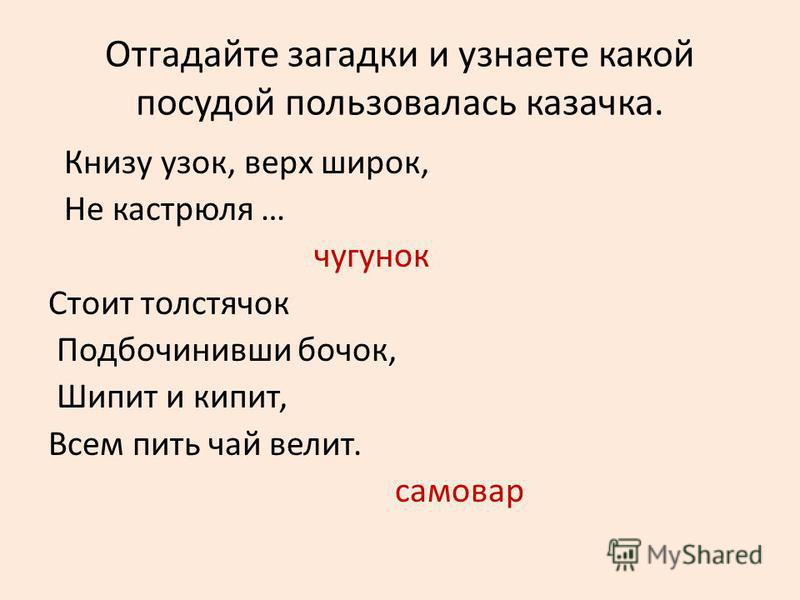 10 слайдВ каждой казачьей хате был необходимый набор домашней утвари.Было специальная посуда, в которой готовилось, то или иное блюдо.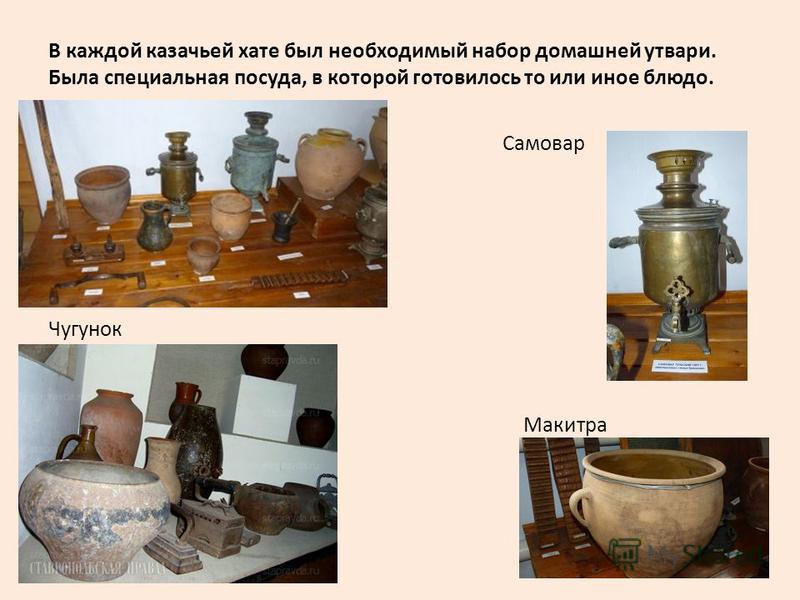 11 слайдМебель изготавливал сам казак. Она была простой и практичной.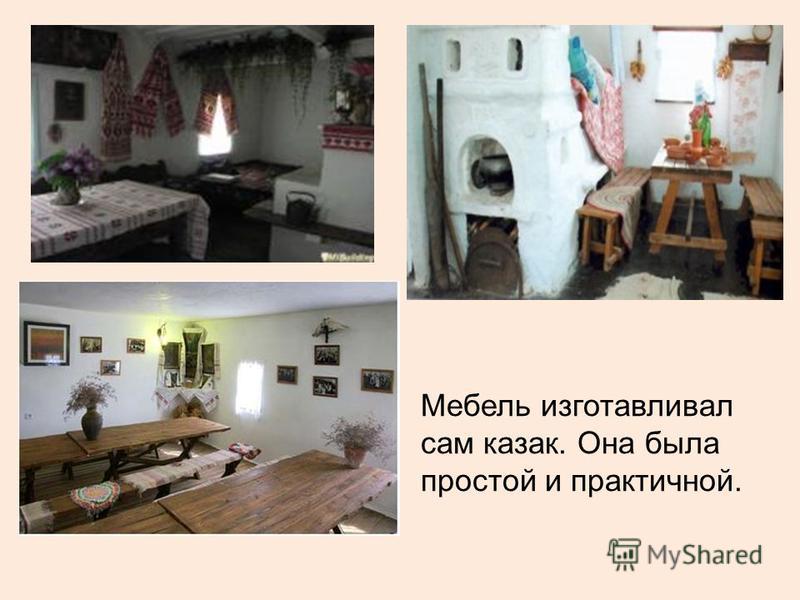 12 слайдВ каждой хате был сундук, где лежала одежда казаков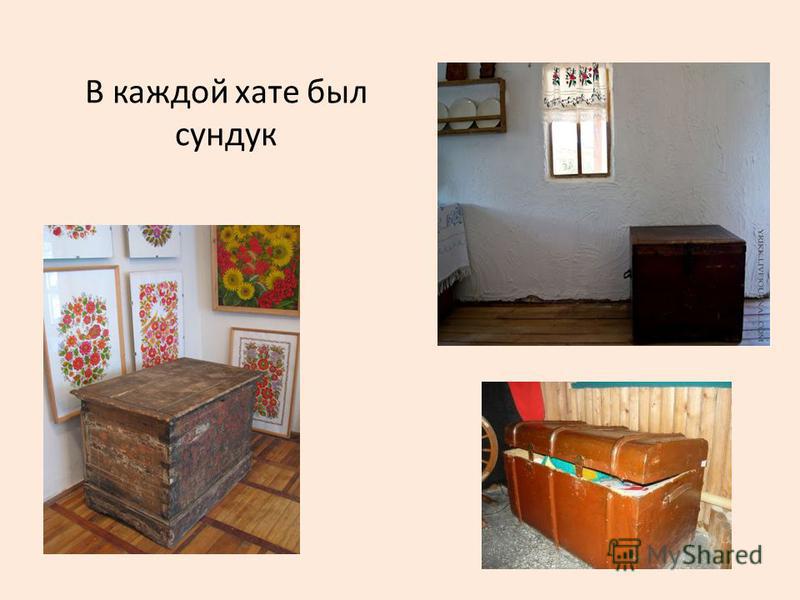 13 слайдКазаки занимались разными ремеслами: резали по дереву, чеканили по металлу, плели из соломки, прутьев ивы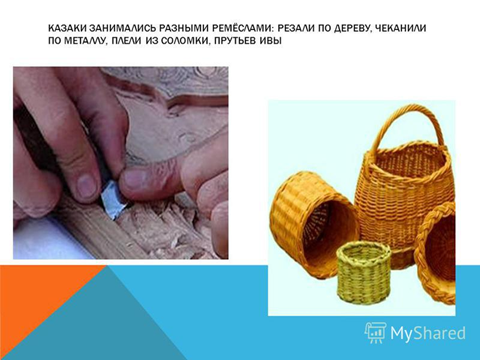 14 слайдПреуспевали в кузнечном деле15 слайдЧтение стихотворения кубанского писателя В.НепогодаУ каждого на свете есть, наверно,Любимый уголок земли, такой,Где листья по-особому на вербеСклонились над задумчивой водой.Где небо выше и просторы ширеИ так привольно и легко дышать.Где ко всему в прекрасном этом миреПо-детски чисто тянется душа…Чтение отрывка из стихотворения кубанского писателя И.Ф.Варавва.Культура малой родины богатаПеред тобой жилище предков - хата,Турлучная , а крыша- камышом,Ее жильцам метели нипочем.В ней лавки, стол ,комод и сундуки,Глэчики , ложки и рушники.Как правило, плетнем окружена ,Запрятана в тени садов она.Красив язык казачий. Эту речьЗавещано нам предками беречь.И на « пидворье» надо нам «робыть»Чтобы в достатке «щиро», «гарно» жить.Казак на службе, у жены - работа,На бабушке о детушках забота.И молится хозяйка день, и ночь старается родным своим помочь.По вечерам «кучкуются бывает»,«балакают» , и песни «заспивают».Из прошлого, от прадедов, отцовДошло до нас потомков много слов. Загадывание загадок: Стоит толстячок, подбочинивши  бочок Шипит и кипит, всем пить чай велит Ответы детей: СамоварКрепка, звонка да отточена,Кого поцелует того с ног долой. Ответы детей: Сабля.      В поле выросла,Под жерновом была,Из печи на стол,Караваем пришла. Ответы детей: Пшеница.Никого не родила,А все матушкой зовут. Ответы детей: Земля.Попало наше тестоВ горячее место.Попало – не пропалоРумяной булкой стала.  Ответы детей: Печь.Чем больше я верчусь,Тем больше становлюсь. Ответы детей: Веретено.Посадили зёрнышко-Вырастили солнышко.Это солнышко сорвём-Много зёрен соберём,Их пожарим, погрызём,А приедут гости-Им дадим по горсти.  Ответы детей: Подсолнух.Народная игра  «Передай подкову». Дети стоят по кругу, передают подкову друг другу. У кого последнего подкова останется, тот выиграл.Основные понятия, термины в описании занятия.ГЛОССАРИЙ..Горница – Центральная комната, гостевая.Глэчик – глиняный кувшин для молока.Кинжал – холодное оружие с коротким клинком.Кочерга – приспособление для разравнивания горящих дров в печи.Рубель и скалка – приспособление для глажки белья. На скалку наматывалось белье и рубелем каталось по столу.Макитра – глиняный сосуд с широким краем для замеса теста.Красный  угол – угол в комнате где висят иконы..Ухват – приспособления для вытаскивания горячего чугунка из печи.Чугунок – чугунный сосуд для приготовления пищи,который выставляются  ритуальные  блюда, для хранения важных документов, наград.Шашка – колюще-рубящее оружие с прямым клинком. Символ всей полноты прав казака. Вручалась стариками казаку в возрасте 17 лет за особые заслуги.Наблюдение к занятию.До экскурсии  в мини- музей «Кубанская горница»,дети в групповой комнате  ознакомились с макетом хаты,с ее жителями : казаком и казачкой, с хозяйством кубанского подворья и бытовой утварью. Закрепили с детьми слово «хата. На куклах рассмотрели одежду ,которую носили казаки и казачки. А также  познакомила с посудой, которая  сплетена из талаша- глэчик, кувшин, кружки и миска.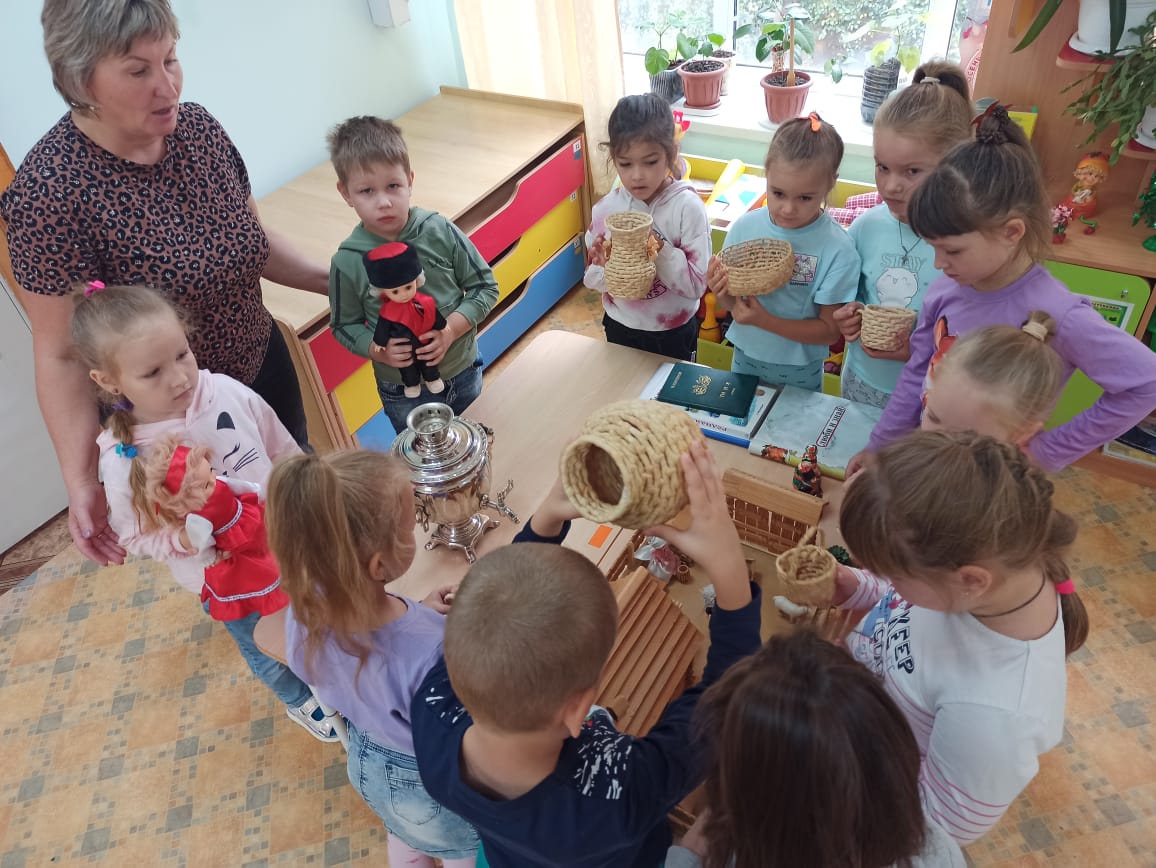 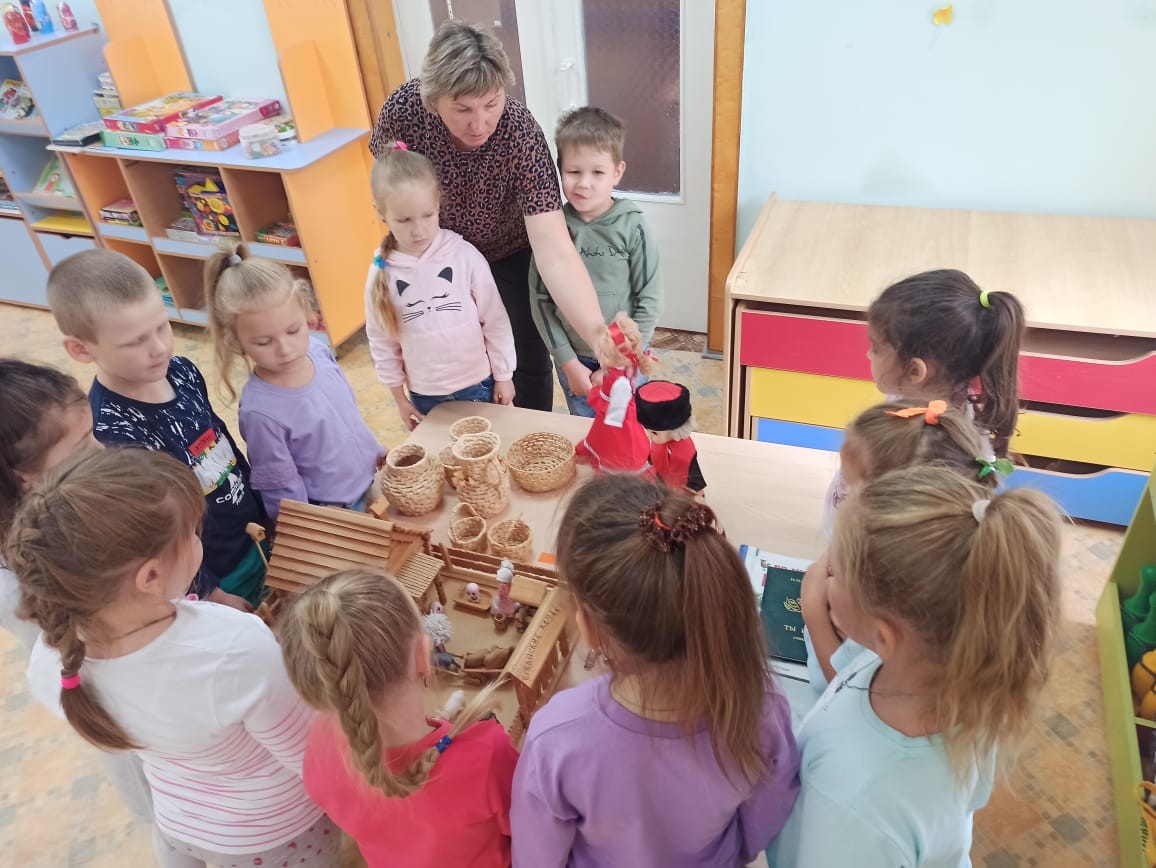 Провели экскурсию  с детьми в библиотеку. Надежда Владимировна рассказала   детям историю Кубани , традиции и обычаи  кубанского народа, а также познакомила детей с кубанскими поэтами. Нашим дошкольникам предложили рассмотреть иллюстрации по рассказам и сказкам кубанских поэтов Щеколдина  Евгения Васильевича и Ткаченко Петра Ивановича. Дети с большим удовольствием рассматривали  книги- «Кубанские сказки», «Приключения сна  Митрофана ». Экскурсия произвела на дошкольников огромное впечатление.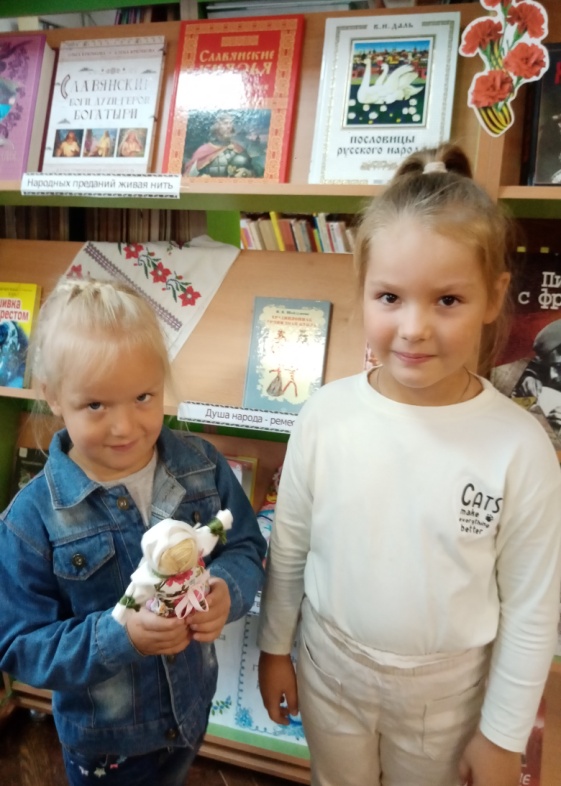 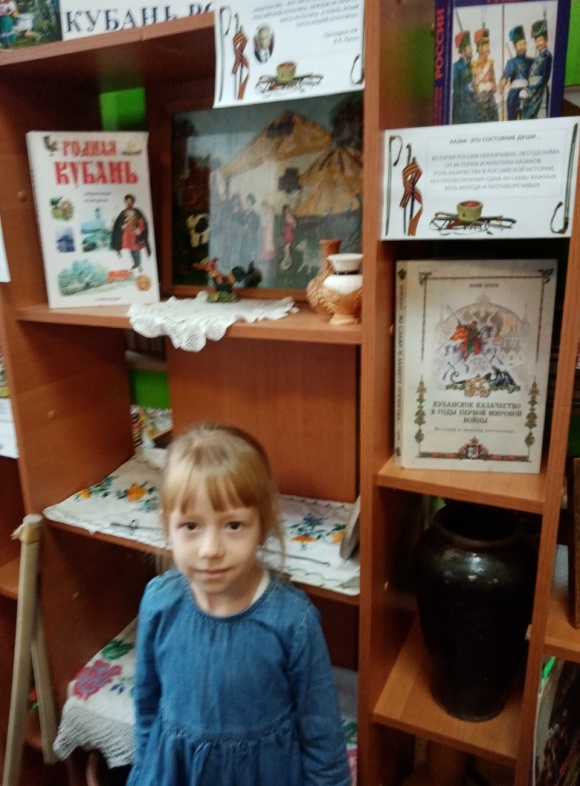 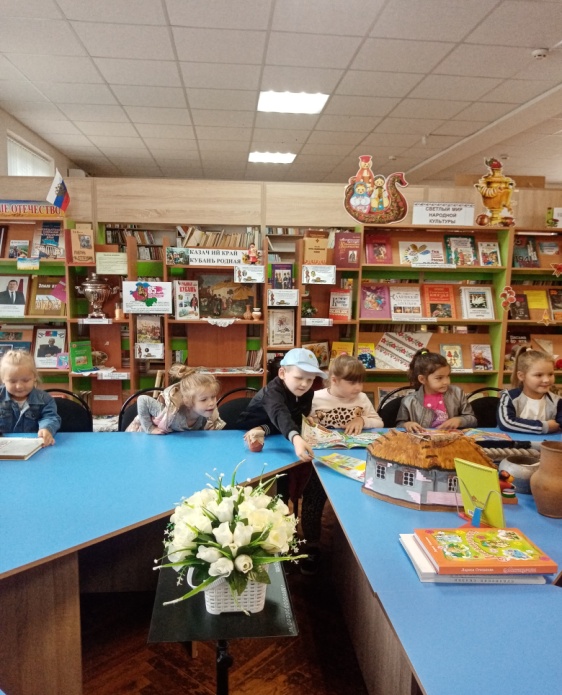 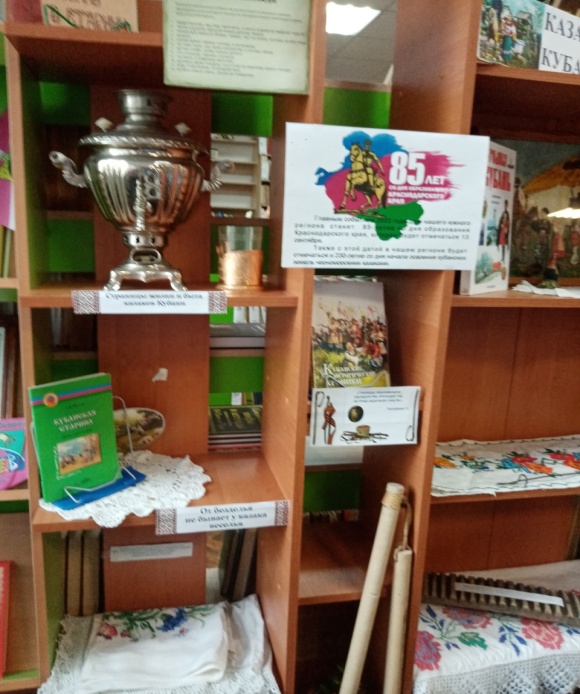 Самоанализ  экскурсии- занятия  на  тему «На Кубани мы живем!»Данная  экскурсия  проводилась с детьми  старшего дошкольного возраста   6 – 7 лет  в количестве 13 человек. Цель: Формировать у детей старшего дошкольного возраста интерес к культурным традициям Кубани.Задачи :Воспитательные: Воспитывать эмоциональное отношение к тому месту, где мы родились.Прививать любовь к кубанским народным традициям.Воспитывать чувства патриотизма и гордости за историю своего народа.Развивать устойчивый интерес к устному народному творчеству, обычаям гостеприимства.Вызвать атмосферу радости от общения с прошлым.
 Развивающие:  Развивать интерес детей к духовному наследию и  народному творчеству Кубани.Развивать любознательность, познавательный интерес к предметам рукотворного мира.Образовательные:  Познакомить детей  с образом жизни людей на                Кубани в старину .Познакомить детей с понятием музей.Познакомить детей с предметами старинного быта и их названием: печь, ухват, макитра, глэчик, чугунок, рубель, скалка.                   Обогащать  словарь  старинными  словами.
Экскурсия осуществлялась в соответствии с конспектом занятия. Конспект занятия составлен в соответствии с задачами основной общеобразовательной программы, соответствующими данному возрасту детей. Для реализации каждой задачи были подобраны приемы, в интересной и занимательной ,игровой форме. На каждый момент занятия были наглядные пособия, которые стимулировали и активизировали детей к мыслительной деятельности. Пособия ,предметы быта достаточного размера, эстетически оформлены. Их размещение и использование было рациональным, продуманным для экскурсии. Организационный прием  начинался со стихотворения кубанского поэта В.Непогода . Экскурсия -занятие динамичное , оно включает приемы, которые предусматривают быструю смену деятельности. Беседа - стоя в полукруге, перемещение по мини- музею «Кубанская горница». Быстрая сменяемость приемов и смена поз в течение занятия позволили избежать утомляемости детей. Дидактическая деятельность воспитателя: Все моменты экскурсии логичны и последовательны, подчинены одной теме.  Экскурсионные  моменты из образовательных областей «Познание» - закрепление названия  кубанских слов. Коммуникация: дети участвовали в общей беседе, слушали, не перебивая своего сверстника и воспитателя. Развивали диалогическую речь, память, мышление. Во время экскурсии старалась общаться с детьми на одном уровне, старалась поддерживать у детей интерес на протяжении всего времени. Итог экскурсии – занятия был организован в виде вопрос- ответ.Я считаю, что все поставленные мною программные задачи в течение экскурсии  были решены.